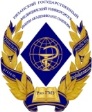 Министерство здравоохранения Российской ФедерацииФедеральное государственное бюджетное образовательное учреждениевысшего образования«Рязанский государственный медицинский университет имени академика И.П. Павлова»Министерства здравоохранения Российской Федерации(ФГБОУ ВО РязГМУ Минздрава России)ДЕМОНСТРАЦИОННЫЙ ВАРИАНТ  Экзаменационная работа состоит из 24 заданий.  На выполнение экзаменационной работы по русскому языку отводится 1,5 часа (90 минут).Ответами к заданиям являются цифра (число), последовательность цифр (чисел), слово (несколько слов), фразы. Ответами к заданиям 1,3,5-12,14-16, 21-23 является цифра (число).  Выберите правильный вариант и отметьте нужную цифру (число) в матрице.Например: (2) – правильный ответ).Если Вы ошиблись и хотите исправить ошибку, сделайте так:– ошибка, 2) – правильный вариант).Ответами к заданиям 13,17-20 являются цифра (число) или последовательность цифр (чисел).  Выберите правильный(-ые) ответ(-ы)  и запишите его (их) в поле ответов в матрице.Ответами к заданиям 2,4 являются слово или сочетание слов. Выберите правильный вариант и запишите слово или сочетание слов в поле ответов в матрице.Ответами к заданию 24 являются фразы. Запишите проблему текста и авторскую позицию.Прочитайте текст и выполните задания 1 ̶  3.(1) Известно, что гелий впервые обнаружили в 1868 году не на Земле, а на Солнце, в спектре солнечной короны. (2) В 1895 году этот элемент был найден и на Земле. (3) <…> оказалось, что на нашей железокремниевой планете относительное содержание гелия в десятки миллиардов раз меньше, чем во Вселенной, где гелий занимает второе после водорода место.1.  Укажите предложение, в котором верно передана ГЛАВНАЯ информация, содержащаяся в тексте.  1) Как было выяснено учёными после ряда открытий, содержание гелия на железокремниевой планете определяется его содержанием на ближайшей к этой планете звезде.2) Гелий, впервые найденный на Солнце, позже был обнаружен и на Земле, при этом его относительное содержание на планете оказалось намного ниже, чем в целом во Вселенной.3) Гелий во Вселенной занимает второе место после водорода и потому в огромном количестве содержится, в частности, на Солнце.4) История открытия гелия характеризуется тем, что учёные впервые обнаружили его в спектре солнечной короны.2. Какое из приведенных ниже слов (сочетаний	 слов) должно стоять на месте пропуска в третьем (3) предложении текста? Выпишите это слово (сочетание слов).ПоэтомуВо-вторых,ПричёмИз-за этого3. Прочитайте фрагмент словарной статьи, в которой приводятся значения слова МЕСТО. Определите, в каком значении это слово употреблено в третьем (3) предложении текста. МЕСТО, -а, мн. места, мест, местам, ср.1) Пространство, которое занято кем-чем-н., на котором что-н. происходит, находится или где можно расположиться. Двигать с места нам. Рабочее м. (место, где производится работа). На месте решить (никуда не обращаясь).2) Участок на земной поверхности, местность (в 1 знач.). Живописные места.3) Помещение, пространство, предназначенное для временного пребывания кого-н. одного. М. в вагоне, каюте.4) Роль, отведённая кому-чему-н. в какой-н. деятельности, а также положение, занимаемое кем-н. либо чем-н. среди кого-н., в какой-л. области. М. отца в семье. М. искусства в жизни человека.4. Отредактируйте предложение: исправьте лексическую ошибку, исключив лишнее слово. Выпишите это слово.Парк очистили от мусора, но он так и остался неогороженным, и сейчас он служит пастбищем для скота.5. Укажите слово, в котором ВЕРНО выделена буква, обозначающая ударный гласный звук.1) красивЕе всех2) свежие тортЫ3) включИт4) стОляр6. Укажите предложение, в котором НЕВЕРНО употреблено выделенное слово.1) Виды ЗАЩИТНОЙ окраски разнообразны и встречаются среди различных групп животных.2) Два ПЕСЧАНЫХ смерча высотой несколько метров пронеслись по пустыне Сахара.3) По сообщениям газет, запуск спутника связи состоялся, но был НЕУДАЧЛИВЫМ.4) Участники песенного конкурса ПРЕДСТАВИЛИ свои номера поклонникам фестиваля.7. Укажите пример с ошибкой в образовании формы слова.1) опытные тренеры2) по обоим сторонам3) нет туфель4) поезжайте вперёд8. Укажите предложение с грамматической ошибкой (с нарушением синтаксической нормы).1) В деревне Ольховке было три десятка домов.2) Дети редко прислушиваются и выполняют советы старших.3) Из всех, кто играл в спектакле, мне запомнился только Михаил Царёв.4) Участникам первого Парада Победы, приехавшим в Москву, вручили памятные подарки.9. Укажите вариант ответа, в котором во всех словах одного ряда пропущена одна и та же буква.1) р...скошный, к...вычки, од...леть (противника)2) мар…над, объед...ниться, изр...дка3) с...рняк, л...терея, пок...рять4) св...детель, исч...зать, в…нтилятор10. Укажите вариант ответа, в котором во всех словах одного ряда пропущена одна и та же буква.1) и...коренить, ...делка, и...подлобья2) п...едестал, трёх...этажный, суб...ективно3) об...скать, сверх...мпульсивный, за...ндеветь4) пр...плюснутый, пр…клонить (голову), пр...теснение11. Укажите вариант ответа, в котором во всех словах одного ряда пропущена одна и та же буква.1) подкармл...вать, эмал...вый2) мам...нька, ландыш...вый3) находч…вый, сит…чко4) искос…, намертв…12. Укажите вариант ответа, в котором во всех словах одного ряда пропущена одна и та же буква.1) выкач…нный (воздух),  затащ...шь2)  се…щий, слыш...щий3) зате...шь, освеща...мый           4)  взвес…л (товар), предвид...вший13. Укажите цифры, на месте которых пишется НН.Мы брели по полю, где трава не была скоше(1)а. Давно не коше(2)ая, она была нам по пояс. На лугу разнообразие трав неслыха(3)ое. Непуга(4)ые птицы нас соверше(5)о не боялись.14. Укажите предложение, в котором НЕ со словом пишется СЛИТНО.1) Малый он был далеко (не)глупый, выражался бойко и довольно забавно.2) В углу под настольной лампой стоял чёрный с золотом «Зингер», драпированный складками ещё (не)оконченного шитья.3) Никогда ещё в его жизни не было такой кромешной (не)ясности.4) (Не)прекращавшийся в течение суток дождь навевал на нас тоску.15. Укажите предложение, в котором оба выделенных слова пишутся СЛИТНО.1) Времени было (В)ОБРЕЗ: до намеченной встречи оставалось не более (ПОЛУ)ЧАСА.2) По мостику все проходили (ПО)ОДИНОЧКЕ, ЧТО(БЫ) не сломать хрупкую от ветхости конструкцию.3) Кот отлично понимал, что напроказничал, когда (С)РАЗБЕГУ запрыгнул на этажерку с сувенирами и разбил одну фарфоровую статуэтку, – (ОТ)ТОГО и залез под диван.4) (ПО)НАЧАЛУ я безрадостно воспринял известие о переформировании нашей группы, но потом оказалось, что жить (ПО)НОВОМУ очень интересно.16. Укажите предложение, в которых нужно поставить ОДНУ запятую. (Знаки препинания не расставлены.)1) Сверкнула молния и послышался удар грома.2) Иван Никифорович был ни жив ни мёртв.3) У молодого человека не было ни денег ни квартиры ни ключа от квартиры.4) Горный поток шумел и пенился и бился о скалы.17. Укажите цифру(-ы), на месте которой(-ых) должна(-ы) стоять запятая(-ые).На людей (1) впервые попавших сюда (2) он смотрел снисходительно (3) считая своим долгом объяснять всё популярно (4) и никому не помогая.18. Укажите цифру(-ы), на месте которой(-ых) должна(-ы) стоять запятая(-ые).По словам французского писателя Проспера Мериме (1) русский язык, богатый, живой и звучный, наделён способностью к передаче тончайших оттенков мысли и чувства и отличается (2) кроме того (3) гибкостью ударений и разнообразием звукоподражаний.19. Укажите цифру(-ы), на месте которой(-ых) должна(-ы) стоять запятая(-ые).Михаил Васильевич Ломоносов (1) гений (2) которого (3) проявился в различных областях науки и искусства (4) основал первый российский университет.20. Укажите цифру(-ы), на месте которой(-ых) должна(-ы) стоять запятая(-ые).Сначала страшно показалось Вакуле (1) когда поднялся он от земли на такую высоту (2) что ничего уже не мог видеть внизу (3) и пролетел под самым месяцем так (4) что (5) если бы он не наклонился немного (6) то зацепил бы его шапкою.Прочитайте текст и выполните задания 21 – 24. ДРАКА   (1)Я дрался в жизни один раз, да и то не с тем, с кем следовало.  (2)И  вовсе не потому, что не встречал людей, с которыми  следовало  подраться.  (3)Таких людей я встречал, но с ними я не дрался, а здоровался  за  руку,  улыбался им, как лучшим друзьям. (4)Потому что я уже был воспитанным  человеком.  (5)А в тот раз, когда дрался, я еще не  был  воспитанным  человеком,  меня  тогда только еще воспитывали.(6)На нашей улице все между собой передрались и выяснили, кто  сильнее, а кто слабее. (7)На мою долю выпал мальчик, худой  и  болезненный,  с  головой, неуверенно сидящей на тонкой шее, и длинным носом, свисавшим вниз,  словно уже заранее признавая свое поражение. (8)С  кончика  носа  свисала  маленькая прозрачная капелька, и мальчик шумно втягивал  ее  в  нос,  как  втягивает проводник пассажира, повисшего  на  ступеньке,  когда  дан  уже  сигнал  к отправлению. (9)Но пассажир опять повисал, словно еще не  со  всеми  там,  на станции, попрощался, а мальчик снова и снова его втягивал, а  потом  резко провел под носом рукой, окончательно высаживая его из  поезда...  (10)Но  тут, неизвестно откуда взявшись, пассажир снова повис... (11)И туда,  в  это  место,  в котором  уже  развивались  какие-то  драматические события, я что есть мочи ткнул кулаком, и пассажир сразу покраснел и на  ходу  выпрыгнул из поезда, а за ним стали прыгать остальные, такие же красные, как и он. (12)- Юшка пошла, - констатировал кто-то из  судейской  коллегии,  и  драка была приостановлена из-за явного неравенства сил. (13)Я не помню, как звали этого мальчика.  (14)Тех,  кого  бьют,  обычно  не запоминают, - запоминают тех, которые бьют. (15)Мне не хотелось  его  бить,  просто  такая  сложилась  ситуация.(16)Потом сложилась другая ситуация, и мы с ним вместе гоняли в  футбол,  лазили  по крышам и смотрели, как бьют кого-то третьего. (17)И опять менялась ситуация, и снова кто-то кого-то бил, пусть не кулаками, а словами,  по-взрослому,  но это получалось еще больней.(18)Когда взрослый бьет взрослого,  это  не  всегда  даже  видно.  (19)Стоят  и разговаривают.  (20)Сидят  и  разговаривают.  (21)И  все  же,   если   внимательно присмотреться, то  увидишь,  как  маленькие  красные  человечки  панически выпрыгивают на ходу, поезд идет, как и шел, но у них у  каждого  внутри катастрофа.(Ф. Кривин)21. Укажите, какое высказывание СООТВЕТСТВУЕТ содержанию текста.1) Получить моральный удар намного больнее, чем физический.2) Взрослые люди бьют друг друга открыто.3) Имя обидчика обычно не запоминается.4) Воспитанный человек начинает драку первым.22. Укажите, какой(-ие) тип(-ы) речи представлен(-ы) в предложениях 6-12.1) повествование и описание2) повествование 3) описание и рассуждение4) описание23. Укажите предложение, в котором используется фразеологизм.1) 3		2) 8		 3) 11		4) 2124. Сформулируйте одну из проблем, поставленных автором текста.Сформулируйте позицию автора (рассказчика). Запишите сформулированную проблему и авторскую проблему в матрицу ответов.Матрица ответовДемонстрационный вариант  1)2)3)4)1)2)3)4)НомерзаданияВарианты ответовВарианты ответовВарианты ответовВарианты ответов1.1)2)3)4)2.причемпричемпричемпричем3.1)2)3)4)4.для скотадля скотадля скотадля скота5.1)2)3)4)6.1)2)3)4)7.1)2)3)4)8.1)2)3)4)9.1)2)3)4)10.1)2)3)4)11.1)2)3)4)12.1)2)3)4)13.2 3 52 3 52 3 52 3 514.1)2)3)4)15.1)2)3)4)16.1)2)3)4)17.1 2 3 1 2 3 1 2 3 1 2 3 18.1 2 31 2 31 2 31 2 319.1 41 41 41 420.1 2 3 4 61 2 3 4 61 2 3 4 61 2 3 4 621.1)2)3)4)22.1)2)3)4)23.1)2)3)4)23.Проблема:Авторская позиция:Проблема:Авторская позиция:Проблема:Авторская позиция:Проблема:Авторская позиция: